First Mardi Gras IncORGANISATION MEMBERSHIP FORMFirst Mardi Gras IncORGANISATION MEMBERSHIP FORMFirst Mardi Gras IncORGANISATION MEMBERSHIP FORMFirst Mardi Gras IncORGANISATION MEMBERSHIP FORMFirst Mardi Gras IncORGANISATION MEMBERSHIP FORMFirst Mardi Gras IncORGANISATION MEMBERSHIP FORMFirst Mardi Gras IncORGANISATION MEMBERSHIP FORMFirst Mardi Gras IncORGANISATION MEMBERSHIP FORMFirst Mardi Gras IncORGANISATION MEMBERSHIP FORMFirst Mardi Gras IncORGANISATION MEMBERSHIP FORMFirst Mardi Gras IncORGANISATION MEMBERSHIP FORMFirst Mardi Gras IncORGANISATION MEMBERSHIP FORMFirst Mardi Gras IncORGANISATION MEMBERSHIP FORMFirst Mardi Gras IncORGANISATION MEMBERSHIP FORM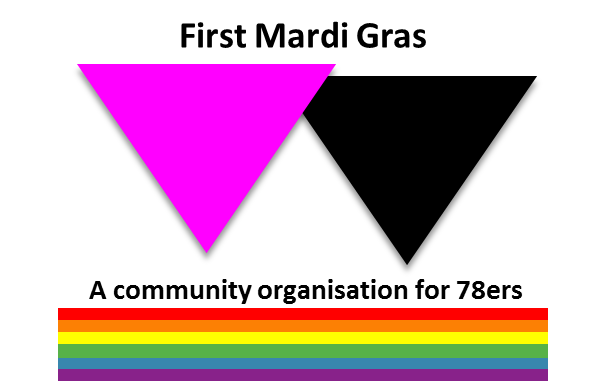 We wish to Join/Renew as an Organisation Member of First Mardi Gras Inc.I agree to support the objectives of First Mardi Gras Inc. – see 78ers.org.au.We wish to Join/Renew as an Organisation Member of First Mardi Gras Inc.I agree to support the objectives of First Mardi Gras Inc. – see 78ers.org.au.We wish to Join/Renew as an Organisation Member of First Mardi Gras Inc.I agree to support the objectives of First Mardi Gras Inc. – see 78ers.org.au.We wish to Join/Renew as an Organisation Member of First Mardi Gras Inc.I agree to support the objectives of First Mardi Gras Inc. – see 78ers.org.au.We wish to Join/Renew as an Organisation Member of First Mardi Gras Inc.I agree to support the objectives of First Mardi Gras Inc. – see 78ers.org.au.We wish to Join/Renew as an Organisation Member of First Mardi Gras Inc.I agree to support the objectives of First Mardi Gras Inc. – see 78ers.org.au.We wish to Join/Renew as an Organisation Member of First Mardi Gras Inc.I agree to support the objectives of First Mardi Gras Inc. – see 78ers.org.au.We wish to Join/Renew as an Organisation Member of First Mardi Gras Inc.I agree to support the objectives of First Mardi Gras Inc. – see 78ers.org.au.We wish to Join/Renew as an Organisation Member of First Mardi Gras Inc.I agree to support the objectives of First Mardi Gras Inc. – see 78ers.org.au.We wish to Join/Renew as an Organisation Member of First Mardi Gras Inc.I agree to support the objectives of First Mardi Gras Inc. – see 78ers.org.au.We wish to Join/Renew as an Organisation Member of First Mardi Gras Inc.I agree to support the objectives of First Mardi Gras Inc. – see 78ers.org.au.We wish to Join/Renew as an Organisation Member of First Mardi Gras Inc.I agree to support the objectives of First Mardi Gras Inc. – see 78ers.org.au.We wish to Join/Renew as an Organisation Member of First Mardi Gras Inc.I agree to support the objectives of First Mardi Gras Inc. – see 78ers.org.au.We wish to Join/Renew as an Organisation Member of First Mardi Gras Inc.I agree to support the objectives of First Mardi Gras Inc. – see 78ers.org.au.We wish to Join/Renew as an Organisation Member of First Mardi Gras Inc.I agree to support the objectives of First Mardi Gras Inc. – see 78ers.org.au.We wish to Join/Renew as an Organisation Member of First Mardi Gras Inc.I agree to support the objectives of First Mardi Gras Inc. – see 78ers.org.au.We wish to Join/Renew as an Organisation Member of First Mardi Gras Inc.I agree to support the objectives of First Mardi Gras Inc. – see 78ers.org.au.We wish to Join/Renew as an Organisation Member of First Mardi Gras Inc.I agree to support the objectives of First Mardi Gras Inc. – see 78ers.org.au.We wish to Join/Renew as an Organisation Member of First Mardi Gras Inc.I agree to support the objectives of First Mardi Gras Inc. – see 78ers.org.au.We wish to Join/Renew as an Organisation Member of First Mardi Gras Inc.I agree to support the objectives of First Mardi Gras Inc. – see 78ers.org.au.We wish to Join/Renew as an Organisation Member of First Mardi Gras Inc.I agree to support the objectives of First Mardi Gras Inc. – see 78ers.org.au.Name:Name:Name:Address:Address:Address:Phone:Phone:Phone:Email:Email:Email:Signature:Signature:Signature:Date:Date:Date:Date:Date: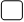 $50 one year’s Membership$50 one year’s Membership$50 one year’s Membership$50 one year’s Membership$50 one year’s Membership$50 one year’s Membership$50 one year’s Membership$50 one year’s Membership$50 one year’s Membership$80 two year’s Membership$80 two year’s Membership$80 two year’s Membership$80 two year’s Membership$80 two year’s Membership$80 two year’s Membership$80 two year’s Membership$80 two year’s Membership$100 three year’s Membership$100 three year’s Membership$100 three year’s Membership$100 three year’s Membership$100 three year’s Membership$100 three year’s Membership$100 three year’s Membership$100 three year’s Membership$100 three year’s Membership$100 three year’s MembershipDonation:
(optional)Donation:
(optional)Donation:
(optional)Donation:
(optional)$$$$$$$$All donations gratefully received and duly acknowledged.All donations gratefully received and duly acknowledged.All donations gratefully received and duly acknowledged.All donations gratefully received and duly acknowledged.All donations gratefully received and duly acknowledged.All donations gratefully received and duly acknowledged.All donations gratefully received and duly acknowledged.All donations gratefully received and duly acknowledged.Direct Deposit:
ANZ Bank, BroadwayDirect Deposit:
ANZ Bank, BroadwayDirect Deposit:
ANZ Bank, BroadwayDirect Deposit:
ANZ Bank, BroadwayDirect Deposit:
ANZ Bank, BroadwayDirect Deposit:
ANZ Bank, BroadwayName:
First Mardi Gras Inc.Name:
First Mardi Gras Inc.Name:
First Mardi Gras Inc.Name:
First Mardi Gras Inc.BSB: 012030BSB: 012030BSB: 012030BSB: 012030BSB: 012030BSB: 012030BSB: 012030BSB: 012030Account: 305190634Account: 305190634Account: 305190634Direct Deposit:
ANZ Bank, BroadwayDirect Deposit:
ANZ Bank, BroadwayDirect Deposit:
ANZ Bank, BroadwayDirect Deposit:
ANZ Bank, BroadwayDirect Deposit:
ANZ Bank, BroadwayDirect Deposit:
ANZ Bank, BroadwayPlease use your name as the reference for direct deposits and email this form to membership@78ers.org.au or post to our PO Box below.Please use your name as the reference for direct deposits and email this form to membership@78ers.org.au or post to our PO Box below.Please use your name as the reference for direct deposits and email this form to membership@78ers.org.au or post to our PO Box below.Please use your name as the reference for direct deposits and email this form to membership@78ers.org.au or post to our PO Box below.Please use your name as the reference for direct deposits and email this form to membership@78ers.org.au or post to our PO Box below.Please use your name as the reference for direct deposits and email this form to membership@78ers.org.au or post to our PO Box below.Please use your name as the reference for direct deposits and email this form to membership@78ers.org.au or post to our PO Box below.Please use your name as the reference for direct deposits and email this form to membership@78ers.org.au or post to our PO Box below.Please use your name as the reference for direct deposits and email this form to membership@78ers.org.au or post to our PO Box below.Please use your name as the reference for direct deposits and email this form to membership@78ers.org.au or post to our PO Box below.Please use your name as the reference for direct deposits and email this form to membership@78ers.org.au or post to our PO Box below.Please use your name as the reference for direct deposits and email this form to membership@78ers.org.au or post to our PO Box below.Please use your name as the reference for direct deposits and email this form to membership@78ers.org.au or post to our PO Box below.Please use your name as the reference for direct deposits and email this form to membership@78ers.org.au or post to our PO Box below.Please use your name as the reference for direct deposits and email this form to membership@78ers.org.au or post to our PO Box below.Cheques: PO Box 1029 Glebe NSW 2037Cheques: PO Box 1029 Glebe NSW 2037Cheques: PO Box 1029 Glebe NSW 2037Cheques: PO Box 1029 Glebe NSW 2037Cheques: PO Box 1029 Glebe NSW 2037Cheques: PO Box 1029 Glebe NSW 2037Cheques: PO Box 1029 Glebe NSW 2037Cheques: PO Box 1029 Glebe NSW 2037Cheques: PO Box 1029 Glebe NSW 2037Cheques: PO Box 1029 Glebe NSW 2037Cheques: PO Box 1029 Glebe NSW 2037Cheques: PO Box 1029 Glebe NSW 2037Cheques: PO Box 1029 Glebe NSW 2037Cheques: PO Box 1029 Glebe NSW 2037Cheques: PO Box 1029 Glebe NSW 2037Cheques: PO Box 1029 Glebe NSW 2037Cheques: PO Box 1029 Glebe NSW 2037Cheques: PO Box 1029 Glebe NSW 2037Cheques: PO Box 1029 Glebe NSW 2037Cheques: PO Box 1029 Glebe NSW 2037Cheques: PO Box 1029 Glebe NSW 2037Approved:Approved:Date:Date:Date:Date:Received:Received:Deposit 
Receipt No:Deposit 
Receipt No:Deposit 
Receipt No:Deposit 
Receipt No:Deposit 
Receipt No:Cheque 
Number:Cheque 
Number:Cheque 
Number:Cheque 
Number:Cheque 
Number:Cheque 
Number:Cheque 
Number:Cash
